Wiley Shibboleth远程访问登录方式1、登录网址https://onlinelibrary.wiley.com，点击右上角“Login/Register”。 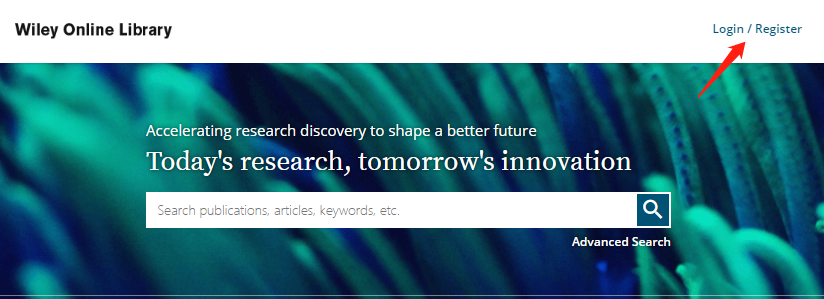 2、在弹出的登录界面点击右下角“INSTITUTIONAL LOGIN”。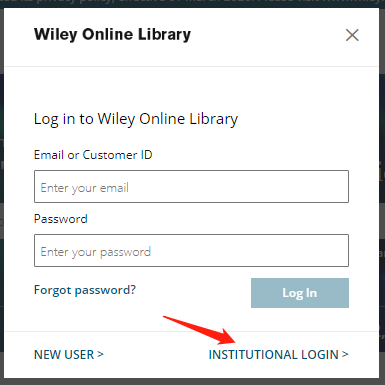 3. 可直接检索学校的英文名称点击进入，或通过点击“Federation”下面的下拉菜单找到“China CERNET Federation”并点击。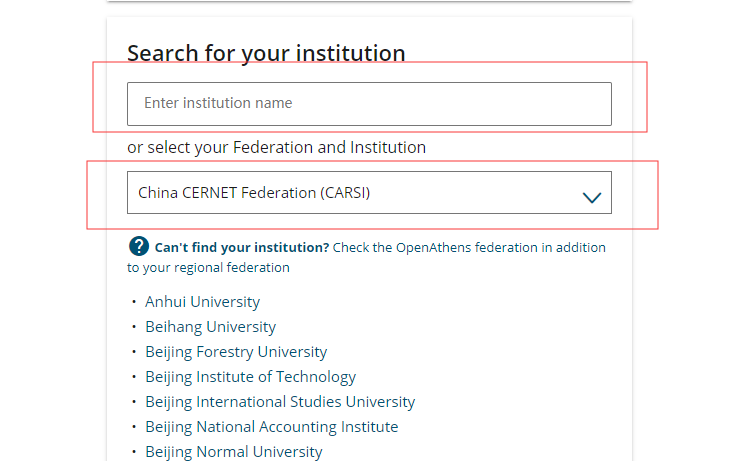 5、找到并点击 RENMIN UNIVERSITY OF CHINA 即可跳转至我校的校外访问认证系统。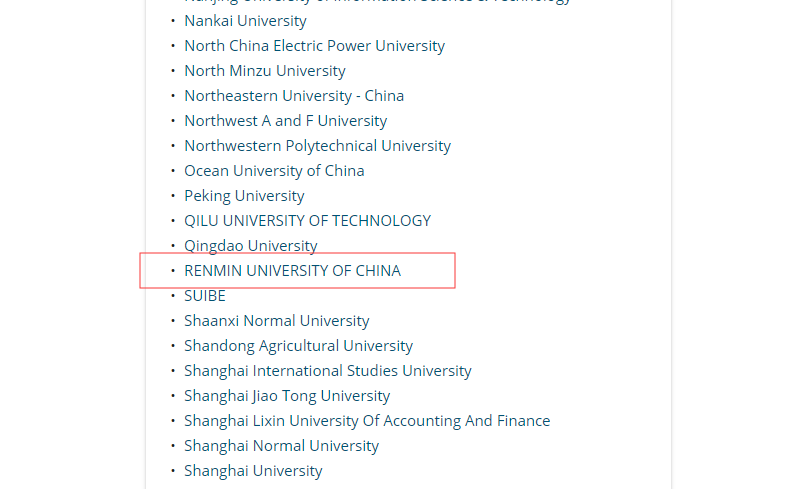 6、输入微人大用户名密码，登录后，选择accept即可访问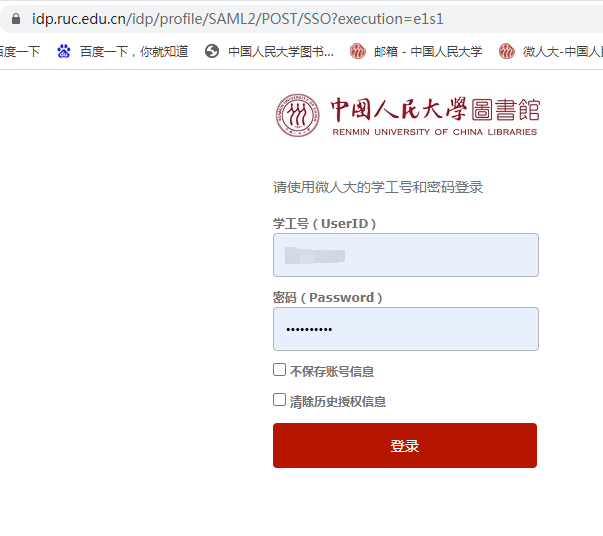 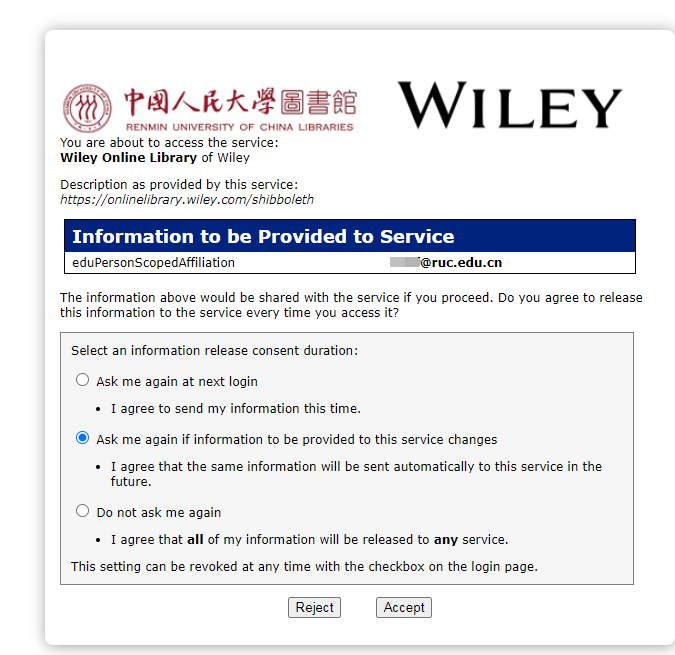 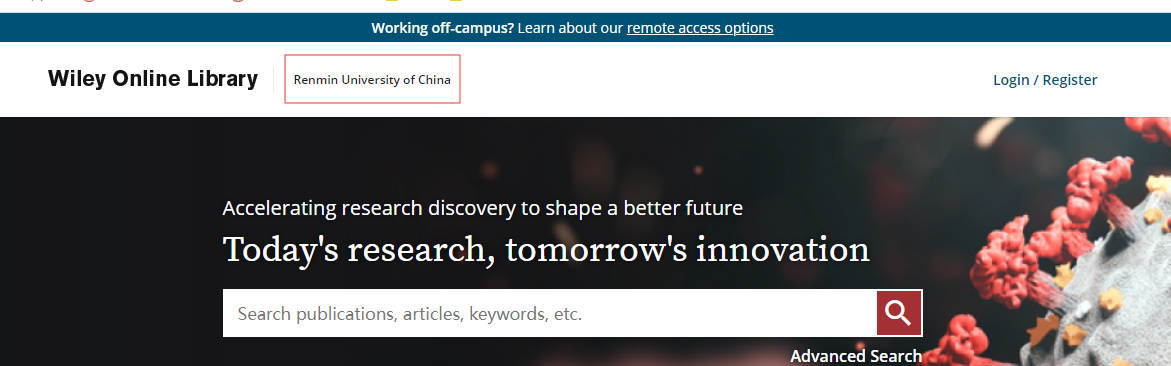 